Supplemental Tables & FiguresPlantinga et al., Geriatric Assessment of Physical and Cognitive Functioning in a Diverse Cohort of Systemic Lupus Erythematosus Patients: A Pilot StudyFigure S1. Flow of study participants from initial recruitment to completed visits.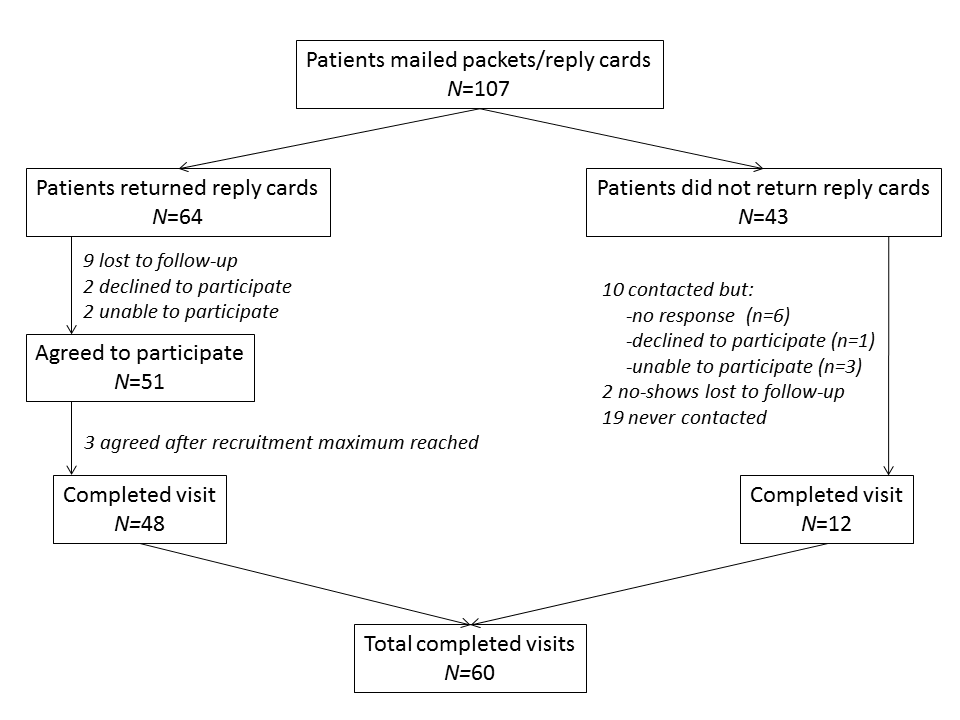 Figure S2. Physical performance of 60 SLE patients, overall and by patient characteristics.A, mean ± SD balance score (scale, 0-4); B, mean ± SD gait speed score (scale, 0-4); C, mean ± SD lower body strength score (scale, 0-4); and D, mean ± SD overall physical performance score (scale, 0-12). Higher scores reflect better functioning for all scales. *P<0.10; **P<0.05, by ANOVA/t test. Disease damage: low vs. high = Brief Index of Lupus Damage score ≤3 vs. >3. Disease activity: low vs. high = Systemic Lupus Activity Questionnaire score ≤16 vs. ≥17. Obesity: no vs. yes = BMI<30 vs. ≥30 kg/m2.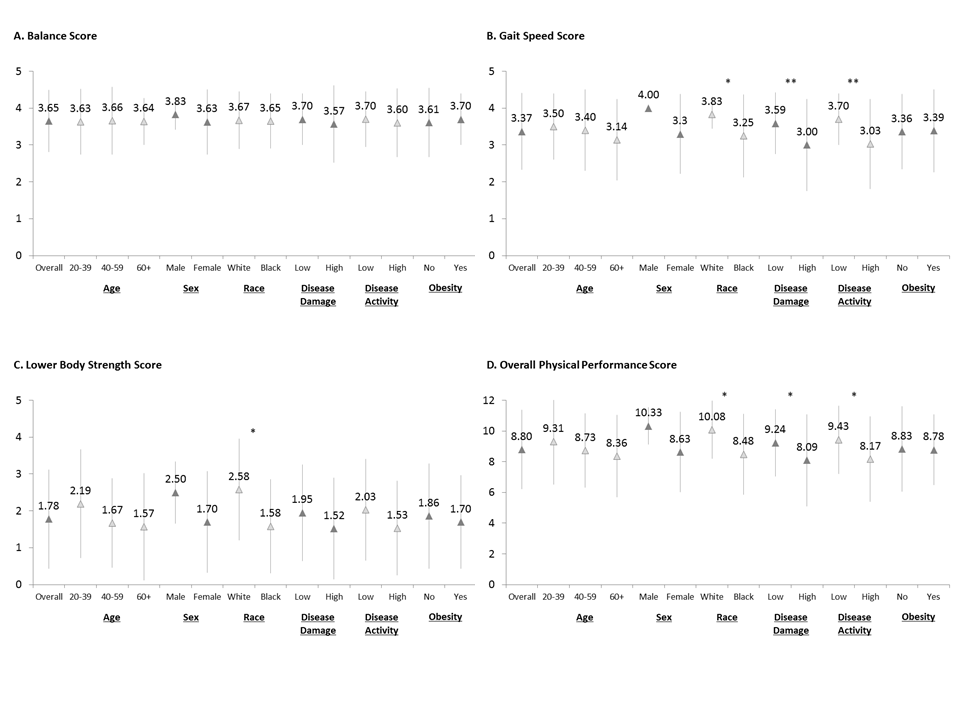 Figure S3. Cognitive performance among 60 SLE patients, overall and by patient characteristics.Scores represent t-scores adjusted for age, race, ethnicity, and education level and are scaled 0-100, with 50 representing the average score. A 10-point increment = 1 SD, such that scores of 40 and 60 = 1 SD below and above the mean score for the same age, race, ethnicity, and education level, respectively. A, mean ± SD Picture Sequence test score (episodic memory); B, mean ± SD List Sorting score (working memory); C, mean ± SD Pattern Comparison test score (processing speed); D, mean ± SD Flanker Inhibitory Control score (attention/executive function); E, mean ± SD Dimensional Change Card Sort score (cognitive flexibility/executive function); and F, mean ± SD composite fluid cognition score. *P<0.05, by ANOVA/t test. Disease damage: low vs. high = Brief Index of Lupus Damage score ≤3 vs. >3. Disease activity: low vs. high = Systemic Lupus Activity Questionnaire score ≤16 vs. ≥17. Obesity: no vs. yes = BMI<30 vs. ≥30 kg/m2. Perceived stress: low vs. high = Perceived Stress Scale score <24 vs. ≥ 24.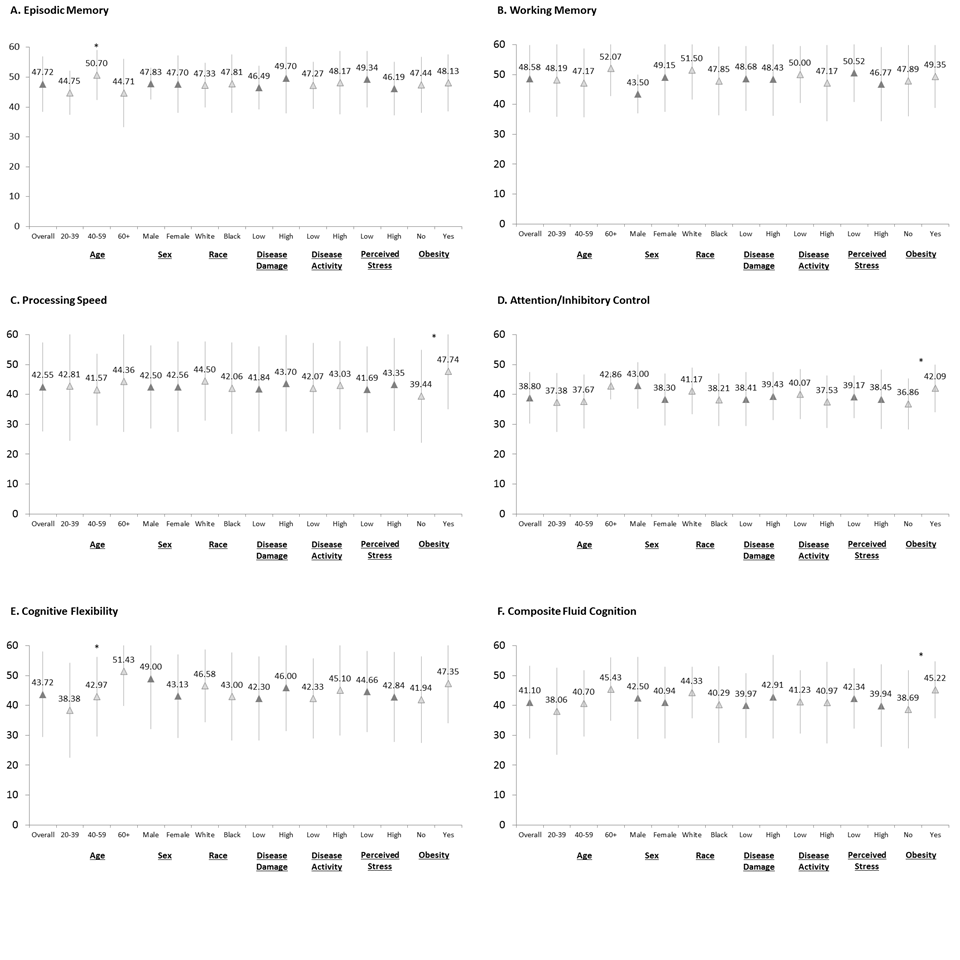 Table S1. Self-reported physical functioning among 60 SLE patients, overall and by patient characteristics.Table S2. Self-reported activities of daily living among 60 SLE patients, overall and by patient characteristics.Table S3. Self-reported falls in prior year among 60 SLE patients, overall and by patient characteristics.Table S4. Self-reported life-space mobility among 60 SLE patients, overall and by patient characteristics.CharacteristicMean (SD) PF-12 ScoreP*All patients38.8 (10.9)---Age   20-3941.0 (12.8)0.7   40-5938.2 (10.6)   60+37.7 (9.8)Sex   Male46.7 (3.9)0.06   Female37.9 (11.1)Patient race  White44.2 (6.6)0.06  Black37.5 (11.4)Disease damage   Low40.6 (11.4)   High36.0 (9.7)0.1Disease activity   Low 41.1 (10.8)   High36.6 (10.8)0.1Obesity   No40.9 (10.7)0.08   Yes35.7 (11.1)PROMIS PF-12 t-scores, actual range = 13.3-66.1, with higher scores representing higher self-reported physical functioning (50=average). Disease damage: low vs. high = Brief Index of Lupus Damage score ≤3 vs. >3. Disease activity: low vs. high = Systemic Lupus Activity Questionnaire score ≤16 vs. ≥17. Obesity: no vs. yes = BMI <30 vs. ≥30kg/m2.  *By ANOVA/t test.PROMIS PF-12 t-scores, actual range = 13.3-66.1, with higher scores representing higher self-reported physical functioning (50=average). Disease damage: low vs. high = Brief Index of Lupus Damage score ≤3 vs. >3. Disease activity: low vs. high = Systemic Lupus Activity Questionnaire score ≤16 vs. ≥17. Obesity: no vs. yes = BMI <30 vs. ≥30kg/m2.  *By ANOVA/t test.PROMIS PF-12 t-scores, actual range = 13.3-66.1, with higher scores representing higher self-reported physical functioning (50=average). Disease damage: low vs. high = Brief Index of Lupus Damage score ≤3 vs. >3. Disease activity: low vs. high = Systemic Lupus Activity Questionnaire score ≤16 vs. ≥17. Obesity: no vs. yes = BMI <30 vs. ≥30kg/m2.  *By ANOVA/t test.Task/characteristicNo. (%) reporting difficulty with taskP*Basic activities of daily living**Basic activities of daily living**Basic activities of daily living**Bathing   All patients8 (13.3)---   Age      20-392 (12.5)>0.9      40-594 (13.3)      60+2 (14.3)   Sex      Male0 (0.0)0.6      Female8 (13.3)   Patient race      White0 (0.0)0.3      Black8 (16.7)   Disease damage      Low3 (8.1)0.2      High5 (21.7)   Disease activity      Low3 (10.0)0.7      High5 (16.7)   Obesity      No3 (8.3)0.2      Yes5 (21.7)Dressing   All patients9 (15.0)---   Age      20-393 (18.8)0.9      40-594 (13.3)      60+2 (14.3)   Sex      Male1 (16.7)>0.9      Female8 (14.8)   Patient race      White0 (0.0)0.2      Black9 (18.8)   Disease damage      Low5 (13.5)0.7      High4 (17.4)   Disease activity      Low5 (16.7)>0.9      High4 (13.3)   Obesity      No4 (11.1)0.7      Yes4 (17.4)Toileting   All patients1 (1.7)---   Age      20-390 (0.0)>0.9      40-591 (3.3)      60+0 (0.0)   Sex      Male0 (0.0)>0.9      Female1 (1.9)   Patient race      White0 (0.0)>0.9      Black1 (2.1)   Disease damage      Low1 (2.7)>0.9      High0 (0.0)   Disease activity      Low0 (0.0)>0.9      High1 (3.3)   Obesity      No0 (0.0)0.4      Yes1 (4.4)Transferring   All patients5 (8.3)---   Age      20-391 (6.3)0.7      40-592 (6.7)      60+2 (14.3)   Sex      Male0 (0.0)>0.9      Female5 (9.3)   Patient race      White0 (0.0)0.6      Black5 (10.4)   Disease damage      Low3 (8.1)>0.9      High2 (8.7)   Disease activity      Low2 (6.7)>0.9      High3 (10.0)   Obesity      No1 (2.8)0.07      Yes4 (17.4)Incontinence   All patients12 (20.0)---   Age      20-394 (25.0)0.1      40-593 (10.0)      60+5 (35.7)   Sex      Male1 (16.7)>0.9      Female11 (20.4)   Patient race      White0 (0.0)0.1      Black12 (25.0)   Disease damage      Low4 (10.8)      High8 (34.8)0.04   Disease activity      Low5 (16.7)      High7 (23.3)0.8   Obesity      No7 (19.4)>0.9      Yes5 (21.7)Instrumental activities of daily living***Instrumental activities of daily living***Instrumental activities of daily living***Shopping   All patients25 (41.7)---   Age      20-396 (37.5)>0.9      40-5913 (43.3)      60+6 (42.9)   Sex      Male0 (0.0)0.04      Female25 (46.3)   Patient race      White3 (25.0)0.3      Black22 (45.8)   Disease damage      Low14 (37.8)      High11 (47.8)0.6   Disease activity      Low12 (40.0)      High13 (43.3)>0.9   Obesity      No14 (38.9)0.8      Yes10 (41.7)Food preparation   All patients21 (35.0)---   Age      20-396 (37.5)0.7      40-599 (30.0)      60+6 (42.9)   Sex      Male1 (16.7)0.4      Female20 (37.0)   Patient race      White2 (16.7)0.2      Black19 (39.6)   Disease damage      Low10 (27.0)      High11 (47.8)0.2   Disease activity      Low7 (23.3)      High14 (46.7)0.1   Obesity       No12 (33.3)>0.9      Yes8 (34.8)Housework   All patients8 (13.3)---   Age      20-391 (6.3)0.7      40-595 (16.7)      60+2 (14.3)   Sex      Male0 (0.0)0.6      Female8 (14.8)   Patient race      White0 (0.0)0.3      Black8 (16.7)   Disease damage      Low3 (8.1)      High5 (21.7)0.2   Disease activity      Low2 (6.7)      High6 (20.0)0.3   Obesity       No3 (8.3)0.2      Yes5 (21.7)Laundry   All patients2 (3.3)---   Age      20-390 (0.0)0.7      40-592 (6.7)      60+0 (0.0)   Sex      Male0 (0.0)>0.9      Female2 (3.7)   Patient race      White0 (0.0)>0.9      Black2 (4.2)   Disease damage      Low1 (2.7)      High1 (4.4)>0.9   Disease activity      Low1 (3.3)      High1 (3.3)>0.9   Obesity      No0 (0.0)0.1      Yes2 (8.7)Transportation   All patients7 (11.7)---   Age      20-390 (0.0)0.3      40-595 (16.7)      60+2 (14.3)   Sex      Male0 (0.0)>0.9      Female7 (13.0)   Patient race      White0 (0.0)0.3      Black7 (14.6)   Disease damage      Low2 (5.4)      High5 (21.7)0.1   Disease activity      Low1 (3.3)      High6 (20.0)0.1   Obesity      No3 (8.3)0.4      Yes4 (17.4)Managing finances   All patients2 (3.3)---   Age      20-390 (0.0)0.7      40-592 (6.7)      60+0 (0.0)   Sex      Male1 (16.7)0.2      Female1 (1.9)   Patient race      White0 (0.0)>0.9      Black2 (4.2)   Disease damage      Low1 (2.7)      High1 (4.4)>0.9   Disease activity      Low1 (3.3)      High1 (3.3)>0.9   Obesity      No2 (5.6)0.5      Yes0 (0.0)Disease damage: low vs. high = Brief Index of Lupus Damage score ≤3 vs. >3. Disease activity: low vs. high = Systemic Lupus Activity Questionnaire score ≤16 vs. ≥17. Obesity: no vs. yes = BMI <30 vs. ≥30kg/m2. *By Fisher’s exact test. **Not reported: feeding self (n=0 reported difficulty). ***Not reported: using the phone or managing medications (n=0 patients reported difficulty).Disease damage: low vs. high = Brief Index of Lupus Damage score ≤3 vs. >3. Disease activity: low vs. high = Systemic Lupus Activity Questionnaire score ≤16 vs. ≥17. Obesity: no vs. yes = BMI <30 vs. ≥30kg/m2. *By Fisher’s exact test. **Not reported: feeding self (n=0 reported difficulty). ***Not reported: using the phone or managing medications (n=0 patients reported difficulty).Disease damage: low vs. high = Brief Index of Lupus Damage score ≤3 vs. >3. Disease activity: low vs. high = Systemic Lupus Activity Questionnaire score ≤16 vs. ≥17. Obesity: no vs. yes = BMI <30 vs. ≥30kg/m2. *By Fisher’s exact test. **Not reported: feeding self (n=0 reported difficulty). ***Not reported: using the phone or managing medications (n=0 patients reported difficulty).Domain/characteristicNo. (%) reporting falls in prior yearP*All patients27 (45.0)---Age   20-396 (37.5)0.8   40-5914 (46.7)   60+7 (50.0)Sex   Male1 (16.7)0.2   Female26 (48.2)Patient race   White3 (25.0)0.2   Black24 (50.0)Disease damage   Low13 (35.1)0.07   High14 (60.9)Disease activity   Low9 (30.0)0.04   High18 (60.0)Obesity       No14 (38.9)0.3      Yes13 (56.5)Disease damage: low vs. high = Brief Index of Lupus Damage score ≤3 vs. >3. Disease activity: low vs. high = Systemic Lupus Activity Questionnaire score ≤16 vs. ≥17. Obesity: no vs. yes = BMI <30 vs. ≥30kg/m2. *By Fisher’s exact test.Disease damage: low vs. high = Brief Index of Lupus Damage score ≤3 vs. >3. Disease activity: low vs. high = Systemic Lupus Activity Questionnaire score ≤16 vs. ≥17. Obesity: no vs. yes = BMI <30 vs. ≥30kg/m2. *By Fisher’s exact test.Disease damage: low vs. high = Brief Index of Lupus Damage score ≤3 vs. >3. Disease activity: low vs. high = Systemic Lupus Activity Questionnaire score ≤16 vs. ≥17. Obesity: no vs. yes = BMI <30 vs. ≥30kg/m2. *By Fisher’s exact test.Domain/characteristicMean (SD) LSA scoreP*All patients54.4 (34.4)---Age   20-3951.6 (39.3)0.7   40-5952.4 (36.2)   60+62.0 (23.7)Sex   Male78.3 (33.6)0.07   Female51.8 (33.7)Patient race   White79.9 (30.2)0.003   Black48.1 (32.6)Disease damage   Low58.6 (37.4)   High47.8 (28.2)0.2Disease activity   Low65.7 (37.4)   High43.2 (27.2)0.01Obesity   No53.5 (33.4)0.8   Yes56.2 (37.2)LSA, Life-Space Assessment; scores range from 0 to 120 with higher scores indicating greater life-space mobility. Disease damage: low vs. high = Brief Index of Lupus Damage score ≤3 vs. >3. Disease activity: low vs. high = Systemic Lupus Activity Questionnaire score ≤16 vs. ≥17. Obesity: no vs. yes = BMI <30 vs. ≥30kg/m2. *By ANOVA/t test.LSA, Life-Space Assessment; scores range from 0 to 120 with higher scores indicating greater life-space mobility. Disease damage: low vs. high = Brief Index of Lupus Damage score ≤3 vs. >3. Disease activity: low vs. high = Systemic Lupus Activity Questionnaire score ≤16 vs. ≥17. Obesity: no vs. yes = BMI <30 vs. ≥30kg/m2. *By ANOVA/t test.LSA, Life-Space Assessment; scores range from 0 to 120 with higher scores indicating greater life-space mobility. Disease damage: low vs. high = Brief Index of Lupus Damage score ≤3 vs. >3. Disease activity: low vs. high = Systemic Lupus Activity Questionnaire score ≤16 vs. ≥17. Obesity: no vs. yes = BMI <30 vs. ≥30kg/m2. *By ANOVA/t test.